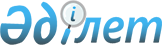 Об утверждении Типовых квалификационных характеристик должностей руководителей, специалистов и других служащих военно-врачебных комиссий органов внутренних дел Республики КазахстанПриказ Министра внутренних дел Республики Казахстан от 11 сентября 2020 года № 623. Зарегистрирован в Министерстве юстиции Республики Казахстан 17 сентября 2020 года № 21222.
      В соответствии с подпунктом 17) статьи 16 Трудового кодекса Республики Казахстан от 23 ноября 2015 года ПРИКАЗЫВАЮ:
      1. Утвердить прилагаемые Типовые квалификационные характеристики должностей руководителей, специалистов и других служащих военно-врачебных комиссий органов внутренних дел Республики Казахстан.
      2. Центральной военно-врачебной комиссии Министерства внутренних дел Республики Казахстан (Ниязов М.Ш.) в установленном законодательством Республики Казахстан порядке обеспечить:
      1) государственную регистрацию настоящего приказа в Министерстве юстиции Республики Казахстан;
      2) размещение настоящего приказа на интернет-ресурсе Министерства внутренних дел Республики Казахстан;
      3) в течение десяти рабочих дней после государственной регистрации настоящего приказа в Министерстве юстиции Республики Казахстан представление в Юридический департамент Министерства внутренних дел Республики Казахстан сведений об исполнении мероприятий, предусмотренных подпунктами 1) и 2) настоящего пункта.
      3. Контроль за исполнением настоящего приказа возложить на руководителя аппарата Министерства внутренних дел Республики Казахстан.
      4. Настоящий приказ вводится в действие по истечении десяти календарных дней после дня его первого официального опубликования.
      "СОГЛАСОВАН"Министерство труда и социальной защиты населения Республики Казахстан Типовые квалификационные характеристики должностей руководителей, специалистов и других служащих военно-врачебных комиссий органов внутренних дел Республики Казахстан Раздел 1. Типовые квалификационные характеристики должностей руководителей, специалистов и других служащих военно-врачебных комиссий органов внутренних дел Республики Казахстан Глава 1. Квалификационные характеристики должностей руководителей
      Сноска. Глава 1 – в редакции приказа Министра внутренних дел РК от 19.04.2022 № 239 (вводится в действие по истечении десяти календарных дней после дня его первого официального опубликования). Параграф 1. Начальник отдела-врач-председатель военно-врачебной комиссии Департамента полиции области, города республиканского значения
      1. Должностные обязанности:
      осуществляет руководство, определяет политику, стратегию и механизм реализации деятельности военно-врачебной комиссии Департамента полиции области, города республиканского значения (далее - ВВК), обеспечивает соблюдение законности в деятельности ВВК, полноту и объективности проведения военно-врачебной экспертизы, 
      издает распоряжения, обязательные для всех специалистов ВВК, несет ответственность за принимаемые решения;
      обеспечивает внедрение новых и совершенствование существующих организационных форм и методов работы, направленных на повышение эффективности и качества организации и проведения медицинского освидетельствования в правоохранительных органах, их соответствие стандартам, утвержденным уполномоченным органом в области здравоохранения;
      обеспечивает эффективное взаимодействие специалистов ВВК, направляет их действия на развитие и совершенствование организации проведения медицинского освидетельствования в правоохранительных органах;
      обеспечивает организацию и коллегиальное проведение медицинского освидетельствования граждан, принимаемых на службу, поступающих в учебные заведения, сотрудников правоохранительных органов;
      определяет причинную связь увечий (ранений, контузий, травм) заболеваний сотрудников правоохранительных органов;
      осуществляет анализ деятельности ВВК и на основе оценки показателей его работы принимает необходимые меры по улучшению форм и методов работы подразделения, обеспечивает своевременное представление отчетности;
      осуществляет взаимодействие с специалистами других служб, подразделений органов внутренних дел и других государственных органов по вопросам военно-врачебной экспертизы;
      представляет ВВК в государственных органах, организациях и суде; 
      обеспечивает своевременное и качественное оформление медицинской документации, учетно-отчетной документации;
      принимает участие в разработке ведомственных правовых актов, инструкций, разъяснений и методических рекомендаций по вопросам военно-врачебной экспертизы, по порядку учета и отчетности;
      принимает меры по обеспечению ВВК квалифицированными кадрами, рациональному использованию их профессиональных знаний и опыта, по повышению квалификации специалистов, развитию их профессиональных знаний;
      соблюдает и обеспечивает соблюдение специалистами требований внутреннего трудового распорядка и трудовой дисциплины, профессиональной этики, деонтологии, тайны медицинского работника, этических норм, субординации и принципа единоначалия;
      способствует развитию трудовой мотивации, инициативы и активности работников, формированию благоприятной психологической атмосферы в коллективе, созданию безопасных для жизни и здоровья условий труда;
      обеспечивает сохранность и эффективное использование имущества, технической эксплуатации приборов, оборудования и механизмов, соблюдение нормативных правовых актов Республики Казахстан в области безопасности и охраны труда, противопожарной безопасности, санитарно-эпидемиологического режима.
      2. Должен знать:
      Конституцию Республики Казахстан (далее -Конституция); 
      Кодекс Республики Казахстан "О здоровье народа и системе здравоохранения" (далее - Кодекс "О здоровье народа и системе здравоохранения");
      Административный процедурно-процессуальный кодекс Республики Казахстан (далее - Административный процедурно-процессуальный кодекс);
      Закон Республики Казахстан "О противодействии коррупции" (далее – Закон "О противодействии коррупции");
      Закон Республики Казахстан "О языках в Республике Казахстан" (далее - Закон "О языках в Республике Казахстан");
      Закон Республики Казахстан "О правовых актах" (далее - Закон "О правовых актах");
      правовые акты, касающиеся вопросов военно-врачебной экспертизы;
      теоретических основ организации и системы управления в здравоохранении, статистики;
      теоретические основы организации здравоохранения и системы управления в здравоохранении;
      основы системы оплаты труда работников;
      правила и нормы по безопасности и охране труда, производственной санитарии и противопожарной безопасности.
      3. Требования к квалификации: 
       высшее (или послевузовское) медицинское образование (по специальности "Общественное здравоохранение", "Общая медицина", "Медико-профилактическое дело", "Лечебное дело", "Педиатрия"), наличие степени магистра/ученой степени/доктора PhD и (или) не ниже первой квалификационной категории по организации здравоохранения ("Общественное здравоохранение", "Менеджмент здравоохранения") или клинической специальности (терапия, хирургия, неврология, психиатрия, отоларингология, офтальмология);
      стаж работы на руководящих должностях в организациях здравоохранения не менее 3 лет или стаж клинической или экспертной работы в организациях здравоохранения не менее 5 лет. Глава 2. Квалификационные характеристики должностей специалистов Параграф 1. Главный эксперт-врач по заочной экспертизе
      Сноска. Параграф 1 – в редакции приказа Министра внутренних дел РК от 19.04.2022 № 239 (вводится в действие по истечении десяти календарных дней после дня его первого официального опубликования).
      4. Должностные обязанности:
      проводит экспертизу объемов и качества медицинского освидетельствования в правоохранительных органах Республики Казахстан, экспертную выявляемость заболеваний и особенностей физического состояния;
      контролирует обоснованность принятых экспертных заключений о категории годности к воинской службе, к службе в правоохранительных органах и формулировок причинной связи увечий, заболеваний с прохождением службы (исполнением служебных обязанностей);
      проводит оценку и анализ деятельности нижестоящих штатных и нештатных (временно действующих) военно-врачебных комиссий органов внутренних дел, оказывает им консультативную, методическую и практическую помощь по вопросам военно-врачебной экспертизы;
      обеспечивает согласование состава нижестоящих военно-врачебных комиссий;
      контролирует подготовку и повышение квалификации специалистов нижестоящих военно-врачебных комиссий;
      по материалам военно-врачебной экспертизы осуществляет анализ лечебно-диагностической работы в ведомственных лечебных учреждениях(подразделениях) и других учреждениях здравоохранения, в которых проходят обследование, лечение и освидетельствование сотрудники правоохранительных органов; 
      по материалам военно-врачебной экспертизы участвует в проверке лечебно-диагностической работы в ведомственных лечебных учреждениях (подразделениях) и других учреждениях здравоохранения; 
      рассматривает обращения и ведет прием граждан по вопросам военно-врачебной экспертизы, анализирует и обобщает результаты этой работы;
      на основании обращений граждан, подразделений исполнительного органа в области социальной защиты населения, органов, осуществляющих пенсионное обеспечение, кадровых служб Вооруженных Сил, других войск и воинских формирований, правоохранительных органов, судов оформляет заключения (постановления), имеющие юридическую силу для кадровых аппаратов правоохранительных органов;
      коллегиально проводит заочную военно-врачебную экспертизу по экспертно-медицинским документам сотрудников правоохранительных органов, определяет причинную связь заболеваний и увечий, в том числе приведших к смерти (гибели) сотрудников и военнослужащих правоохранительных органов, степень тяжести увечья (ранения, травмы, контузии), полученного сотрудниками;
      коллегиально определяет причинную связь заболеваний и увечий, в том числе приведших к смерти, с пребыванием на фронте, участием в других боевых действиях, прохождением службы, исполнением обязанностей воинской службы, исполнением служебных обязанностей у бывших сотрудников и военнослужащих;
      осуществляет взаимодействие с медико-социальными экспертными комиссиями;
      производит запросы и принимает во внимание документы, в которых указаны причина и обстоятельства получения увечья, заболевания, служебные и медицинские характеристики, экспертные документы, материалы административного или служебного расследования, дознания или уголовного дела, аттестации, справки военно-медицинских учреждений, архивных учреждений;
      рассматривает свидетельства о болезни на лиц высшего начальствующего состава, подлежащие утверждению в Центральную военно-врачебную комиссию Министерства внутренних дел Республики Казахстан (далее – ЦВВК МВД); 
      рассматривает медицинскую экспертную документацию и заключения на лиц ранее уволенных из правоохранительных органов, Комитета национальной безопасности, Вооруженных Сил, освобожденных от срочной службы по болезни, и освидетельствованных в нижестоящих военно-врачебных комиссиях в связи с приемом (восстановлением) в правоохранительные органы;
      обеспечивает своевременное и качественное оформление медицинской документации, ведет учетно-отчетную документацию;
      принимает участие в разработке ведомственных правовых актов, инструкций, разъяснений и методических рекомендаций по вопросам военно-врачебной экспертизы, по порядку учета и отчетности;
      соблюдает трудовую дисциплину, профессиональную этику, деонтологию, тайну медицинского работника, этические нормы, субординацию и принцип единоначалия;
      обеспечивает сохранность экспертной документации, сохранность и эффективное использование вверенного имущества, технической эксплуатации приборов, оборудования и механизмов, соблюдение нормативных правовых актов Республики Казахстан в области безопасности и охраны труда, противопожарной безопасности, санитарно-эпидемиологического режима.
      5. Должен знать: 
      Конституцию Республики Казахстан;
      Кодекс "О здоровье народа и системе здравоохранения";
      Административный процедурно-процессуальный кодекс;
      законы "О противодействии коррупции", "О языках в Республике Казахстан", "О правовых актах";
      правовые акты, касающиеся вопросов военно-врачебной экспертизы; 
      теоретические основы организации и системы управления в здравоохранении и системы управления в здравоохранении, статистики;
      правила и нормы по безопасности и охране труда, производственной санитарии и противопожарной безопасности.
      6. Требования к квалификации: 
      высшее (или послевузовское) медицинское образование (по специальности "Общественное здравоохранение", "Медико-профилактическое дело", "Лечебное дело", "Педиатрия", "Общая медицина"), наличие степени магистра/ученой степени/доктора PhD и (или) не ниже первой квалификационной категории по организации здравоохранения ("Общественное здравоохранение", "Менеджмент здравоохранения") или по одной из клинических специальностей (терапия, хирургия, неврология);
      стаж клинической или экспертной работы в организациях здравоохранения не менее 3 лет. Параграф 1-1. Ведущий эксперт-врач по заочной экспертизе
      Сноска. Глава 2 дополнена параграфом 1-1 в соответствии с приказом Министра внутренних дел РК от 19.04.2022 № 239 (вводится в действие по истечении десяти календарных дней после дня его первого официального опубликования).
      6-1. Должностные обязанности:
      проводит экспертизу объемов и качества медицинского освидетельствования в правоохранительных органах Республики Казахстан, экспертную выявляемость заболеваний и особенностей физического состояния;
      осуществляет методическое руководство по обеспечению ВВК квалифицированными кадрами и повышению квалификации специалистов;
      оценивает конечные результаты деятельности нижестоящих штатных и нештатных (временно действующих) военно-врачебных комиссий органов внутренних дел;
      по материалам анализа деятельности ВВК и на основе оценки показателей осуществляет методическое руководство для улучшения форм и методов работы специалистов комиссий;
      осуществляет методическое руководство по подготовке материалов заочной военно-врачебной экспертизы для определения причинной связи заболеваний и увечий, в том числе приведших к смерти (гибели) сотрудников и военнослужащих правоохранительных органов, степени тяжести увечья (ранения, травмы, контузии), полученного сотрудниками;
      осуществляет методическое руководство по подготовке документов для определения причинной связи заболеваний и увечий, в том числе приведших к смерти, с пребыванием на фронте, участием в других боевых действиях, прохождением службы, исполнением обязанностей воинской службы, исполнением служебных обязанностей у бывших сотрудников и военнослужащих;
      производит запросы документов, в которых указаны причина и обстоятельства получения увечья, заболевания, служебные и медицинские характеристики, экспертные документы, материалы административного или служебного расследования, дознания или уголовного дела, аттестации, справки военно-медицинских учреждений, архивных учреждений;
      обеспечивает своевременное и качественное оформление медицинской документации по материалам заочной экспертизы, ведет учетно-отчетную документацию;
      принимает участие в разработке ведомственных правовых актов, инструкций, разъяснений и методических рекомендаций по вопросам военно-врачебной экспертизы, по порядку учета и отчетности;
      соблюдает трудовую дисциплину, профессиональную этику, деонтологию, тайну медицинского работника, этические нормы, субординацию и принцип единоначалия;
      обеспечивает сохранность экспертной документации, сохранность и эффективное использование вверенного имущества, технической эксплуатации приборов, оборудования и механизмов, соблюдение нормативных правовых актов Республики Казахстан в области безопасности и охраны труда, противопожарной безопасности, санитарно-эпидемиологического режима.
      6-2. Должен знать: 
      Конституцию Республики Казахстан;
      Кодекс "О здоровье народа и системе здравоохранения";
      Административный процедурно-процессуальный кодекс;
      законы "О противодействии коррупции", "О языках в Республике Казахстан", "О правовых актах";
      правовые акты, касающиеся вопросов военно-врачебной экспертизы; 
      теоретические основы организации и системы управления в здравоохранении и системы управления в здравоохранении, статистики;
      правила и нормы по безопасности и охране труда, производственной санитарии и противопожарной безопасности.
      6-3. Требования к квалификации: 
      высшее (или послевузовское) медицинское образование (по специальности "Общественное здравоохранение", "Медико-профилактическое дело", "Лечебное дело", "Педиатрия", "Общая медицина"), наличие степени магистра/ученой степени/доктора PhD и (или) сертификат специалиста (свидетельство) по организации здравоохранения ("Общественное здравоохранение", "Менеджмент здравоохранения") или по одной из клинических специальностей (терапия, хирургия, неврология, психиатрия, отоларингология, офтальмология);
      стаж клинической или экспертной работы в организациях здравоохранения не менее 3 лет. Параграф 2. Главный эксперт-врач (профильный специалист)
      Сноска. Параграф 2 – в редакции приказа Министра внутренних дел РК от 19.04.2022 № 239 (вводится в действие по истечении десяти календарных дней после дня его первого официального опубликования).
      7. Должностные обязанности:
      осуществляет медицинское освидетельствование граждан, принимаемых на службу, поступающих в учебные заведения, сотрудников правоохранительных органов;
      по материалам военно-врачебной экспертизы осуществляет анализ лечебно-диагностической работы в ведомственных лечебных учреждениях (подразделениях) и других учреждениях здравоохранения, в которых проходят обследование, лечение и освидетельствование сотрудники правоохранительных органов; 
      по материалам военно-врачебной экспертизы участвует в проверке лечебно-диагностической работы в ведомственных лечебных учреждениях (подразделениях) и других учреждениях здравоохранения; 
      проводит оценку и анализ деятельности нижестоящих штатных и нештатных (временно действующих) военно-врачебных комиссий органов внутренних дел, оказывает им консультативную, методическую и практическую помощь по вопросам военно-врачебной экспертизы;
      проводит освидетельствование и переосвидетельствование граждан в случае обжалования заключений нижестоящих военно-врачебных комиссий; 
      коллегиально проводит военно-врачебную экспертизу по экспертно-медицинским документам сотрудников правоохранительных органов, определяет причинную связь заболеваний, увечий, в том числе приведших к смерти (гибели) сотрудников и военнослужащих правоохранительных органов, степень тяжести увечья (ранения, травмы, контузии), полученного сотрудниками;
      рассматривает свидетельства о болезни на лиц высшего начальствующего состава, подлежащие утверждению в ЦВВК МВД; 
      осуществляет взаимодействие с медико-социальными экспертными комиссиями;
      обеспечивает своевременное и качественное оформление медицинской документации, ведет учетно-отчетную документацию;
      принимает участие в разработке ведомственных правовых актов, инструкций, разъяснений и методических рекомендаций по вопросам военно-врачебной экспертизы, по порядку учета и отчетности;
      соблюдает трудовую дисциплину, профессиональную этику, деонтологию, тайну медицинского работника, этические нормы субординацию и принцип единоначалия;
      обеспечивает сохранность и эффективное использование вверенного имущества, технической эксплуатации приборов, оборудования и механизмов, соблюдение нормативных правовых актов Республики Казахстан в области безопасности и охраны труда, противопожарной безопасности, санитарно-эпидемиологического режима.
      8. Должен знать: 
      Конституцию Республики Казахстан;
      Кодекс "О здоровье народа и системе здравоохранения";
      Административный процедурно-процессуальный кодекс;
      законы "О противодействии коррупции", "О языках в Республике Казахстан", "О правовых актах";
      правовые акты, касающиеся вопросов военно-врачебной экспертизы; 
      теоретические основы организации и системы управления в здравоохранении и системы управления в здравоохранении, статистики;
      правила и нормы по безопасности и охране труда, производственной санитарии и противопожарной безопасности.
      9. Требования к квалификации: 
      высшее (или послевузовское) медицинское образование, наличие степени магистра/ученой степени/доктора PhD и (или) не ниже первой квалификационной категории по специальности, соответствующей наименованию должности;
      стаж клинической или экспертной работы в организациях здравоохранения по специальности, соответствующей наименованию должности не менее 3 лет. Параграф 3. Старший эксперт-врач (профильный специалист)
      10. Должностные обязанности:
      Осуществляет медицинское освидетельствование граждан, принимаемых на службу, поступающих в учебные заведения, сотрудников правоохранительных органов Республики Казахстан;
      по материалам военно-врачебной экспертизы осуществляет анализ лечебно-диагностической работы в ведомственных лечебных учреждениях (подразделениях) и других учреждениях здравоохранения, в которых проходят обследование, лечение и освидетельствование сотрудники правоохранительных органов; 
      по материалам военно-врачебной экспертизы участвует в проверке лечебно-диагностической работы в ведомственных лечебных учреждениях (подразделениях) и других учреждениях здравоохранения; 
      проводит оценку и анализ деятельности нижестоящих штатных и нештатных (временно действующих) военно-врачебных комиссий органов внутренних дел, оказывает им консультативную, методическую и практическую помощь по вопросам военно-врачебной экспертизы;
      проводит освидетельствование и переосвидетельствование граждан в случае обжалования заключений нижестоящих военно-врачебных комиссий; 
      коллегиально проводит военно-врачебную экспертизу по экспертно-медицинским документам сотрудников правоохранительных органов, определяет причинную связь заболеваний, увечий, в том числе приведших к смерти (гибели) сотрудников и военнослужащих правоохранительных органов, степень тяжести увечья (ранения, травмы, контузии), полученного сотрудниками;
      обеспечивает своевременное и качественное оформление медицинской документации, ведет учетно-отчетную документацию;
      принимает участие в разработке ведомственных правовых актов, инструкций, разъяснений и методических рекомендаций по вопросам военно-врачебной экспертизы, по порядку учета и отчетности;
      соблюдает трудовую дисциплину, профессиональную этику, деонтологию, тайну медицинского работника, этические нормы, субординацию и принцип единоначалия;
      обеспечивает сохранность экспертной документации, сохранность и эффективное использование вверенного имущества, технической эксплуатации приборов, оборудования и механизмов, соблюдение нормативных правовых актов Республики Казахстан в области безопасности и охраны труда, противопожарной безопасности, санитарно-эпидемиологического режима.
      11. Должен знать: 
      Конституцию Республики Казахстан;
      Кодекс "О здоровье народа и системе здравоохранения";
      Административный процедурно-процессуальный кодекс;
      законы "О противодействии коррупции", "О языках в Республике Казахстан", "О правовых актах";
      правовые акты, касающиеся вопросов военно-врачебной экспертизы; 
      теоретические основы организации и системы управления в здравоохранении и системы управления в здравоохранении, статистики;
      правила и нормы по безопасности и охране труда, производственной санитарии и противопожарной безопасности.
      Сноска. Пункт 11 – в редакции приказа Министра внутренних дел РК от 19.04.2022 № 239 (вводится в действие по истечении десяти календарных дней после дня его первого официального опубликования).


      12. Требования к квалификации:
      высшее (или послевузовское) медицинское образование; наличие степени магистра/ученой степени/доктора PhD и (или) не ниже второй квалификационной категории по специальности, соответствующей наименованию должности;
      стаж клинической или экспертной работы в организациях здравоохранения по специальности, соответствующей наименованию должности не менее 3 лет. Параграф 4. Эксперт-врач (профильный специалист)
      13. Должностные обязанности:
      осуществляет медицинское освидетельствование по профилю экспертной специальности в ВВК;
      проводит медицинское освидетельствование курсантов учебных и военно-учебных заведений правоохранительных органов, расположенных на территории области;
      по материалам военно-врачебной экспертизы осуществляет анализ лечебно-диагностической работы в ведомственных лечебных учреждениях(подразделениях) и других учреждениях здравоохранения, в которых проходят обследование, лечение и освидетельствование сотрудники правоохранительных органов; 
      по материалам военно-врачебной экспертизы участвует в проверке лечебно-диагностической работы в ведомственных лечебных учреждениях (подразделениях) и других учреждениях здравоохранения; 
      проводит оценку и анализ деятельности нештатных (временно действующих) военно-врачебных комиссий учебных и военно-учебных заведений правоохранительных органов, расположенных на территории области, оказывает им консультативную, методическую и практическую помощь по вопросам военно-врачебной экспертизы;
      проводит освидетельствование и переосвидетельствование граждан в случае обжалования заключений; 
      осуществляет взаимодействие с медико-социальными экспертными комиссиями;
      обеспечивает своевременное и качественное оформление медицинской документации, ведет учетно-отчетную документацию;
      принимает участие в разработке ведомственных правовых актов, инструкций, разъяснений и методических рекомендаций по вопросам военно-врачебной экспертизы, по порядку учета и отчетности;
      соблюдает трудовую дисциплину, профессиональную этику, деонтологию, тайну медицинского работника, этические нормы, субординацию и принцип единоначалия;
      обеспечивает сохранность экспертной документации, сохранность и эффективное использование вверенного имущества, технической эксплуатации приборов, оборудования и механизмов, соблюдение нормативных правовых актов Республики Казахстан в области безопасности и охраны труда, противопожарной безопасности, санитарно-эпидемиологического режима.
      14. Должен знать: 
      Конституцию Республики Казахстан;
      Кодекс "О здоровье народа и системе здравоохранения";
      Административный процедурно-процессуальный кодекс;
      законы "О противодействии коррупции", "О языках в Республике Казахстан", "О правовых актах";
      правовые акты, касающиеся вопросов военно-врачебной экспертизы; 
      теоретические основы организации и системы управления в здравоохранении и системы управления в здравоохранении, статистики;
      правила и нормы по безопасности и охране труда, производственной санитарии и противопожарной безопасности.
      Сноска. Пункт 14 – в редакции приказа Министра внутренних дел РК от 19.04.2022 № 239 (вводится в действие по истечении десяти календарных дней после дня его первого официального опубликования).


      15. Требования к квалификации:
      высшее (или послевузовское) медицинское образование, наличие степени магистра/ученой степени/доктора PhD и (или) не ниже второй квалификационной категории по специальности, соответствующей наименованию должности;
      стаж клинической или экспертной работы в организациях здравоохранения по специальности, соответствующей наименованию должности не менее 1 года. Параграф 5. Врач статистик
      16. Должностные обязанности:
      ведет отчетную медицинскую документацию, составляет статистические отчеты ЦВВК МВД и сводные статистические отчеты по деятельности всех ВВК ОВД;
      обеспечивает своевременное представление отчетности руководству ЦВВК МВД; 
      осуществляет анализ и оценку конечных результатов деятельности ЦВВК МВД и ВВК Департаментов полиции областей, городов республиканского значения;
      осуществляет взаимодействие со специалистами ВВК Департаментов полиции областей, городов республиканского значения по вопросам статистики, проверять состояние статистического учета и отчетности, оказывать организационно-методическую помощь и дает необходимые рекомендации по правильному ведению отчетности, обеспечивает своевременное предоставление ими статистических отчетов и иных сведений;
      докладывает руководству ЦВВК МВД о выявленных недочетах в состоянии учета и медицинской статистики, вносит предложения, направленные на их улучшение, принимает необходимые меры по улучшению форм и методов статистической работы;
      ведет переписку с организациями, подразделениями;
      обеспечивает своевременное и качественное оформление медицинской документации, ведет учетно-отчетную документацию;
      принимает участие в разработке ведомственных правовых актов, инструкций, разъяснений и методических рекомендаций по вопросам военно-врачебной экспертизы, по вопросам статистики, по порядку учета и отчетности;
      соблюдает требования внутреннего трудового распорядка и трудовой дисциплины, профессиональной этики, деонтологии, тайны медицинского работника, этических норм, субординации и принципа единоначалия;
      обеспечивает сохранность и эффективное использование вверенного имущества, технической эксплуатации приборов, оборудования и механизмов, соблюдение нормативных правовых актов Республики Казахстан в области безопасности и охраны труда, противопожарной безопасности, санитарно-эпидемиологического режима.
      17. Должен знать: 
      Конституцию Республики Казахстан;
      Кодекс "О здоровье народа и системе здравоохранения";
      Административный процедурно-процессуальный кодекс;
      законы "О противодействии коррупции", "О языках в Республике Казахстан", "О правовых актах";
      теоретические основы социальной гигиены, организации и системы управления в здравоохранении, методики статистического и методологического анализа в здравоохранении;
      правила по безопасности и охране труда, производственной санитарии и противопожарной безопасности.
      Сноска. Пункт 17 – в редакции приказа Министра внутренних дел РК от 19.04.2022 № 239 (вводится в действие по истечении десяти календарных дней после дня его первого официального опубликования).


      18. Требования к квалификации:
      высшее (или послевузовское) медицинское образование, наличие свидетельства об окончании сертификационного курса по специальности "Менеджмент здравоохранения" ("Общественное здравоохранение") без предъявления требований к стажу работы по специальности.
      Сноска. Пункт 18 – в редакции приказа Министра внутренних дел РК от 19.04.2022 № 239 (вводится в действие по истечении десяти календарных дней после дня его первого официального опубликования).

 Параграф 6. Медицинская сестра
      19. Должностные обязанности:
      проводит и записывает в акт медицинского освидетельствования антропометрические данные освидетельствуемых лиц;
      организует обеспечение подразделения необходимыми диагностическими лекарственными средствами, изделиями медицинского назначения, медицинской техникой, обеспечивает их правильное хранение, учет и списание, контролирует сохранность медицинского имущества и инвентаря подразделения, их своевременный ремонт; 
      проводит гигиеническое обучение, санитарно-просветительную работу и пропаганду здорового образа жизни среди специалистов подразделения, контролирует соблюдение ими противоэпидемических мероприятий, правил асептики и антисептики;
      осуществляет текущий санитарный надзор, организует и проводит противоэпидемические мероприятия, контролирует санитарно-гигиеническое состояние помещений;
      проводит своевременную санитарную обработку и стерилизацию медицинских инструментов; 
      оказывает доврачебную медицинскую помощь при неотложных состояниях; 
      регистрирует решения военно-врачебной комиссии в период прохождения заключительных заседаний.
      обеспечивает своевременное и качественное оформление медицинской документации;
      принимает участие в разработке ведомственных правовых актов, инструкций, разъяснений и методических рекомендаций по вопросам военно-врачебной экспертизы;
      вносит на рассмотрение руководства ВВК предложения по совершенствованию, улучшению организации и условий труда.
      соблюдает требования внутреннего трудового распорядка и трудовой дисциплины, профессиональной этики, деонтологии, тайны медицинского работника, этических норм, субординации и принципа единоначалия;
      обеспечивает сохранность и эффективное использование вверенного имущества, технической эксплуатации приборов, оборудования и механизмов, соблюдение нормативных правовых актов Республики Казахстан в области безопасности и охраны труда, противопожарной безопасности, санитарно-эпидемиологического режима. 
      20. Должен знать: 
      Конституцию Республики Казахстан;
      Кодекс "О здоровье народа и системе здравоохранения"; 
      Административный процедурно-процессуальный кодекс;
      законы "О противодействии коррупции", "О языках в Республике Казахстан";
      правовые акты, касающиеся вопросов военно-врачебной экспертизы; 
      теоретические основы организации и системы управления в здравоохранении, статистики;
      правила и нормы по безопасности и охране труда, производственной санитарии и противопожарной безопасности.
      Сноска. Пункт 20 – в редакции приказа Министра внутренних дел РК от 19.04.2022 № 239 (вводится в действие по истечении десяти календарных дней после дня его первого официального опубликования).


      21. Требования к квалификации: 
      техническое и профессиональное (среднее специальное, среднее профессиональное), послесреднее медицинское образование по специальности "Сестринское дело", сертификат специалиста по любой медицинской специальности среднего уровня квалификации, без предъявления требований к стажу работы. Глава 3. Квалификационные характеристики должностей других служащих (технических исполнителей) Параграф 1. Медицинский регистратор
      22. Должностные обязанности: 
      регистрирует граждан, обратившихся в комиссию по вопросам военно-врачебной экспертизы, в журнал регистрации посетителей;
      разъясняет освидетельствуемым лицам маршрут прохождения комиссии, выдает направления на виды обследований и бланки;
      проверяет правильность заполнения паспортной части документов медицинского освидетельствования;
      контролирует за сроками прохождения комиссии освидетельствуемых лиц;
      регистрирует решения военно-врачебной комиссии в период прохождения заключительных заседаний;
      ведет электронный картотечный учет заключений ВВК;
      организует работу по регистрации, учету, подготовку, хранению и передаче в соответствующие структурные подразделения справок;
      отвечает за оформление документов на хранения и сохранность архивных материалов, по формированию дел и своевременной сдачей дел в архив;
      обеспечивает печатание и размножение служебных документов;
      ежемесячно представляет отчет медицинскому статистику организации, готовит учетно-медицинскую документацию для составления годового отчета по итогам работы ВВК;
      обеспечивает техническое обслуживание совещаний, созываемых руководством;
      проверяет наличие и заказывает все необходимое все для ВВК бланки документов;
      обеспечивает своевременное и качественное оформление медицинской документации, ведет учетно-отчетную документацию;
      принимает участие в разработке ведомственных правовых актов, инструкций, разъяснений и методических рекомендаций по вопросам военно-врачебной экспертизы, по порядку учета и отчетности;
      соблюдает трудовую дисциплину, профессиональную этику, деонтологию, тайну медицинского работника, этические нормы субординацию и принцип единоначалия;
      обеспечивает сохранность и эффективное использование вверенного имущества, технической эксплуатации приборов, оборудования и механизмов, соблюдение нормативных правовых актов Республики Казахстан в области безопасности и охраны труда, противопожарной безопасности, санитарно-эпидемиологического режима. 
      23. Должен знать: 
      Конституцию Республики Казахстан;
      Кодекс "О здоровье народа и системе здравоохранения";
      законы Республики Казахстан "О противодействии коррупции", "О языках в Республике Казахстан";
      правовые акты, касающиеся вопросов военно-врачебной экспертизы; 
      правила и нормы по безопасности и охране труда, производственной санитарии и противопожарной безопасности.
      24. Требования к квалификации: 
      техническое и профессиональное (среднее специальное, среднее профессиональное), послесреднее образование без предъявления требований к стажу работы или общее среднее образование и стаж работы на должностях связанных с делопроизводством не менее 1 года. Параграф 2. Архивариус
      25. Должностные обязанности. 
      осуществляет работу по ведению архивного дела в подразделении;
      обеспечивает в соответствии с установленным порядком прием, регистрацию, систематизацию документов, законченных делопроизводством дел, сохранность, хранение, учет и использование архивных документов;
      обеспечивает удобный и быстрый их поиск, выдает в соответствии с поступающими запросами архивные копии и документы, составляет необходимые справки на основе сведений, имеющихся в документах архива, подготавливает данные для составления отчетности о работе архива;
      инструктирует работников структурных подразделений о порядке формирования, подготовки и сдачи дел в архив, контролирует своевременность поступления в архив документов, законченных делопроизводством;
      участвует в разработке номенклатуры дел, проверяет правильность формирования и оформления при их передаче в архив;
      участвует в работе по экспертизе научной и практической ценности архивных документов, формированию документов в дела постоянного и временного хранения;
      составляет сводные описи единиц постоянного и временного сроков хранения, акты для передачи документов на государственное хранение, списание и уничтожение материалов, сроки хранения которых истекли;
      ведет учет документооборота и количества дел, составляет установленную отчетность;
      принимает участие в разработке положений, инструкций, правил по ведению делопроизводства и организации архивного дела;
      следит за состоянием документов, своевременностью их восстановления, соблюдением в помещениях архива условий, необходимых для обеспечения сохранности документов, контролирует соблюдение правил противопожарной защиты в помещении архива;
      обеспечивает своевременное и качественное оформление медицинской документации, ведет учетно-отчетную документацию;
      принимает участие в разработке ведомственных правовых актов, инструкций, разъяснений и методических рекомендаций по вопросам военно-врачебной экспертизы, по порядку учета и отчетности;
      соблюдает трудовую дисциплину, профессиональную этику, деонтологию, тайну медицинского работника, этические нормы субординацию и принцип единоначалия;
      обеспечивает сохранность и эффективное использование вверенного имущества, технической эксплуатации приборов, оборудования и механизмов, соблюдение нормативных правовых актов Республики Казахстан в области безопасности и охраны труда, противопожарной безопасности, санитарно-эпидемиологического режима.
      26. Должен знать: 
      Конституцию Республики Казахстан;
      Кодекс "О здоровье народа и системе здравоохранения";
      Административный процедурно-процессуальный кодекс;
      законы "О противодействии коррупции", "О языках в Республике Казахстан", "О правовых актах";
      теоретические основы статистики;
      методические и нормативно-технические правовые акты по системе делопроизводства и ведению архивного дела, порядок приема и сдачи документов в архив, их хранение и пользование ими, действующую систему их классификации, порядок составления описаний документов постоянного и временного хранения и актов об уничтожении документов, порядок оформления дел, их подготовки к хранению и использованию, порядок ведения учета и составления отчетности, 
      основы трудового законодательства;
      правила внутреннего трудового распорядка, правила и нормы по безопасности и охране труда, производственной санитарии и противопожарной безопасности.
      Сноска. Пункт 26 – в редакции приказа Министра внутренних дел РК от 19.04.2022 № 239 (вводится в действие по истечении десяти календарных дней после дня его первого официального опубликования).


      27. Требования к квалификации:
      техническое и профессиональное (среднее специальное, среднее профессиональное), послесреднее образование без предъявления требований к стажу работы или общее среднее образование и стаж работы на должностях связанных с делопроизводством не менее 1 года. Раздел 2. Квалификационные характеристики должностей руководителей и специалистов психофизиологической лаборатории Параграф 1. Главный эксперт-психолог-начальник  психофизиологической лаборатории
      28. Должностные обязанности:
      осуществляет организационно-методическое руководство и контроль деятельности психофизиологической лаборатории (далее ПФЛ) ЦВВК МВД, ПФЛ ВВК Департаментов полиции областей, городов республиканского значения;
      определяет общую стратегию деятельности подразделений психологического отбора;
      планирует работу ПФЛ ЦВВК МВД;
      проводит анализ и изучение эффективности мероприятий психофизиологического освидетельствования в правоохранительных органах, обеспечивает внедрение новых и совершенствование существующих методов исследования, направленного на дальнейшее повышение эффективности, качества организации работы;
      обеспечивает идентичность применения и интерпретации методик психофизиологических обследований, соблюдение специалистами ПФЛ действующих инструктивно-методических документов, регламентирующих профессиональный отбор;
      организует работу, а также самостоятельно проводит психофизиологическое обследование кандидатов, принимаемых на службу, поступающих в учебные заведения, сотрудников правоохранительных органов;
      выносит заключения рекомендательного характера по результатам психофизиологического обследования;
      дает рекомендации относительно условий оптимального использования трудовых возможностей сотрудника с учетом перспективы развития его профессиональных способностей, а также рекомендации по психологическому сопровождению психологом подразделения. 
      несет ответственность за качество проведения обследований и заключения, в том числе вынесенных подчиненными специалистами;
      оказывает практическую помощь при окончательном освидетельствовании кандидатов, поступающих в учебные заведения правоохранительных органов; 
      обеспечивает перемещение экспертной психологической информации и документации между специалистами ПФЛ, экспертом-врачом психиатром, руководством ВВК и медицинским регистратором; 
      несет ответственность за конфиденциальность сведений, касающихся психологического состояния освидетельствуемых лиц; 
      осуществляет взаимодействие со структурными подразделениями правоохранительных органов по вопросам профессионального психологического отбора, получает информацию, необходимую для выполнения своих обязанностей и повышения эффективности ПФЛ, в том числе запрашивает из кадровых аппаратов служебные и психологические характеристики; 
      осуществляет связь с научно-исследовательскими учреждениями и организациями, занимающимися вопросами психологического отбора; 
      рассматривает письма, жалобы и заявления, ведет прием граждан по вопросам профессионального психологического отбора, проводит анализ и обобщение результатов этой работы; 
      обеспечивает своевременное и качественное оформление учетно-отчетной документации;
      составляет и анализирует статистические отчеты ПФЛ ЦВВК МВД и сводные статистические отчеты по деятельности ПФЛ всех ВВК ОВД; 
      обеспечивает своевременное представление отчетности руководству ЦВВК МВД; 
      осуществляет анализ и оценку конечных результатов деятельности ПФЛ ЦВВК МВД и ПФЛ ВВК Департаментов полиции областей, городов республиканского значения;
      обеспечивает разработку ведомственных правовых актов, инструкций, разъяснений и методических рекомендаций по вопросам военно-врачебной экспертизы, по порядку учета и отчетности;
      рассматривает и готовит материалы к совещаниям, научно-практических конференциям, сборам по вопросам военно-врачебной экспертизы и психологического отбора; 
      рассматривает и готовит материалы к совещаниям, конференциям, съездам по вопросам, связанным с деятельностью ПФЛ; 
      принимает меры по обеспечению структурного подразделения квалифицированными кадрами, рациональному использованию их профессиональных знаний и опыта, по повышению квалификации специалистов, развитию их профессиональных знаний;
      соблюдает и обеспечивает соблюдение подчиненными специалистами требований внутреннего трудового распорядка и трудовой дисциплины, профессиональной этики, деонтологии, этических норм, субординации и принципа единоначалия;
      способствует развитию трудовой мотивации, инициативы и активности работников, формированию благоприятной психологической атмосферы в коллективе, созданию безопасных для жизни и здоровья условий труда;
      обеспечивает сохранность психологической экспертной документации, сохранность и эффективное использование вверенного имущества, технической эксплуатации приборов, оборудования и механизмов, соблюдение нормативных правовых актов Республики Казахстан в области безопасности и охраны труда, противопожарной безопасности, санитарно-эпидемиологического режима.
      29. Должен знать: 
      Конституцию Республики Казахстан;
      Кодекс "О здоровье народа и системе здравоохранения";
      Административный процедурно-процессуальный кодекс;
      законы "О противодействии коррупции", "О языках в Республике Казахстан", "О правовых актах";
      правовые акты, касающиеся вопросов военно-врачебной экспертизы, психофизиологического освидетельствования, нормативные материалы по тематике работы, методики психологического тестирования; 
      теоретические основы статистики;
      правила и нормы по безопасности и охране труда, производственной санитарии и противопожарной безопасности.
      Сноска. Пункт 29 – в редакции приказа Министра внутренних дел РК от 19.04.2022 № 239 (вводится в действие по истечении десяти календарных дней после дня его первого официального опубликования).


      30. Требования к квалификации:
      высшее (или послевузовское) психологическое образование или высшее (или послевузовское) медицинское/педагогическое образование с подготовкой по психологии, наличие специализации по медицинской психологии; 
      стаж клинической или экспертной работы по специальности, соответствующей наименованию должности, не менее 3 лет в центральных подразделениях государственных органов или не менее 5 лет в территориальных подразделениях государственных органов. Параграф 2. Начальник лаборатории-эксперт-психолог военно-врачебной комиссии Департамента полиции области,  города республиканского значения
      31. Должностные обязанности:
      осуществляет организационно-методическое руководство и контроль деятельности ПФЛ ВВК Департамента полиции области, города республиканского значения;
      определяет общую стратегию деятельности подразделений психологического отбора;
      планирует работу ПФЛ;
      проводит анализ и изучение эффективности психофизиологического обследования, обеспечивает внедрение новых и совершенствование существующих методов исследования, направленного на дальнейшее повышение эффективности, качества организации и проведения психодиагностического и психофизиологического освидетельствований в правоохранительных органах;
      обеспечивает идентичность применения и интерпретации методик психофизиологического обследования, соблюдение специалистами ПФЛ действующих инструктивно-методических документов, регламентирующих профессиональный отбор;
      организует работу, а также самостоятельно проводит психофизиологическое обследование кандидатов, принимаемых на службу, поступающих в учебные заведения, сотрудников правоохранительных органов;
      выносит заключения рекомендательного характера по результатам психофизиологического обследования;
      дает рекомендации относительно условий оптимального использования трудовых возможностей сотрудника с учетом перспективы развития его профессиональных способностей, а также рекомендации по психологическому сопровождению психологом подразделения. 
      несет ответственность за качество проведения обследований и заключения, в том числе вынесенных подчиненными специалистами;
      оказывает практическую помощь при окончательном освидетельствовании кандидатов, поступающих в учебные заведения правоохранительных органов; 
      обеспечивает перемещение экспертной психологической информации и документации между специалистами ПФЛ, экспертом-врачом психиатром, руководством ВВК и медицинским регистратором; 
      несет ответственность за конфиденциальность сведений, касающихся психологического состояния освидетельствуемых лиц; 
      осуществляет взаимодействие со структурными подразделениями правоохранительных органов по вопросам профессионального психологического отбора, получает информацию, необходимую для выполнения своих обязанностей и повышения эффективности ПФЛ, в том числе запрашивает из кадровых аппаратов служебные и психологические характеристики; 
      осуществляет связь с научно-исследовательскими учреждениями и организациями, занимающимися вопросами психологического отбора; 
      рассматривает письма, жалобы и заявления, ведет прием граждан по вопросам профессионального психологического отбора, проводит анализ и обобщение результатов этой работы; 
      обеспечивает своевременное и качественное оформление учетно-отчетной документации;
      составляет и анализирует статистические отчеты ПФЛ ВВК Департамента полиции области, города республиканского значения; 
      обеспечивает своевременное представление отчетности руководству ВВК и ЦВВК МВД; 
      осуществляет анализ и оценку конечных результатов деятельности ПФЛ ВВК Департамента полиции области, города республиканского значения;
      обеспечивает разработку ведомственных правовых актов, инструкций, разъяснений и методических рекомендаций по вопросам военно-врачебной экспертизы, по порядку учета и отчетности;
      рассматривает и готовит материалы к совещаниям, научно-практических конференциям, сборам по вопросам военно-врачебной экспертизы и психологического отбора; 
      рассматривает и готовит материалы к совещаниям, конференциям, съездам по вопросам, связанным с деятельностью ПФЛ; 
      принимает меры по обеспечению структурного подразделения квалифицированными кадрами, рациональному использованию их профессиональных знаний и опыта, по повышению квалификации специалистов, развитию их профессиональных знаний;
      соблюдает и обеспечивает соблюдение подчиненными специалистами требований внутреннего трудового распорядка и трудовой дисциплины, профессиональной этики, деонтологии, этических норм, субординации и принципа единоначалия;
      способствует развитию трудовой мотивации, инициативы и активности работников, формированию благоприятной психологической атмосферы в коллективе, созданию безопасных для жизни и здоровья условий труда;
      обеспечивает сохранность психологической экспертной документации, сохранность и эффективное использование вверенного имущества, технической эксплуатации приборов, оборудования и механизмов, соблюдение нормативных правовых актов Республики Казахстан в области безопасности и охраны труда, противопожарной безопасности, санитарно-эпидемиологического режима. 
      32. Должен знать: 
      Конституцию Республики Казахстан;
      Кодекс "О здоровье народа и системе здравоохранения";
      Административный процедурно-процессуальный кодекс;
      законы "О противодействии коррупции", "О языках в Республике Казахстан", "О правовых актах";
      правовые акты, касающиеся вопросов военно-врачебной экспертизы и психофизиологического освидетельствования, нормативные материалы по тематике работы, методики психологического тестирования;
      теоретические основы статистики;
      правила и нормы безопасности и охраны труда, производственной санитарии и противопожарной безопасности.
      Сноска. Пункт 32 – в редакции приказа Министра внутренних дел РК от 19.04.2022 № 239 (вводится в действие по истечении десяти календарных дней после дня его первого официального опубликования).


      33. Требования к квалификации:
      высшее (или послевузовское) психологическое образование или высшее (или послевузовское) медицинское/педагогическое образование с переподготовкой по психологии, наличие специализации по медицинской психологии; 
      стаж клинической или экспертной работы по специальности, соответствующей наименованию должности, не менее 1 года в территориальных подразделениях государственных органов. Параграф 3. Ведущий эксперт-психолог
      34. Должностные обязанности:
      осуществляет психофизиологическое обследование, выносит заключения рекомендательного характера по результатам обследования кандидатов, принимаемых на службу, поступающих в учебные заведения, сотрудников правоохранительных органов; 
      дает рекомендации относительно условий оптимального использования трудовых возможностей сотрудника с учетом перспективы развития его профессиональных способностей, а также рекомендации по психологическому сопровождению психологом подразделения. 
      несет ответственность за качество проведения обследований и вынесенного заключения;
      оказывает практическую помощь при окончательном освидетельствовании кандидатов, поступающих в учебные заведения правоохранительных органов; 
      обеспечивает перемещение экспертной психологической информации и документации между специалистами ПФЛ, экспертом-врачом психиатром, руководством ВВК и медицинским регистратором; 
      принимает участие при составлении, обработке и анализе отчетов ПФЛ МВД, ПФЛ групп нижестоящих территориальных комиссий;
      несет ответственность за конфиденциальность сведений, касающихся психологического состояния освидетельствуемых лиц; 
      обеспечивает своевременное и качественное оформление экспертной документации, ведет учетно-отчетную документацию;
      вносит руководству предложения по улучшению психодиагностики и профессионального психологического отбора;
      принимает участие в разработке ведомственных правовых актов, инструкций, разъяснений и методических рекомендаций по вопросам военно-врачебной экспертизы, по порядку учета и отчетности; 
      соблюдает трудовую дисциплину, профессиональную этику, деонтологию, этические нормы, субординацию и принцип единоначалия;
      обеспечивает сохранность психологической экспертной документации, сохранность и эффективное использование вверенного имущества, технической эксплуатации приборов, оборудования и механизмов, соблюдение нормативных правовых актов Республики Казахстан в области безопасности и охраны труда, противопожарной безопасности, санитарно-эпидемиологического режима. 
      35. Должен знать: 
      Конституцию Республики Казахстан;
      Административный процедурно-процессуальный кодекс;
      законы "О противодействии коррупции", "О языках в Республике Казахстан", "О правовых актах";
      правовые акты, касающиеся вопросов военно-врачебной экспертизы и психофизиологического освидетельствования, нормативные материалы по тематике работы, методики психологического тестирования; 
      теоретические основы статистики;
      правила и нормы по безопасности и охране труда, производственной санитарии и противопожарной безопасности.
      Сноска. Пункт 35 – в редакции приказа Министра внутренних дел РК от 19.04.2022 № 239 (вводится в действие по истечении десяти календарных дней после дня его первого официального опубликования).


      36. Требования к квалификации:
      высшее (или послевузовское) психологическое образование или высшее (или послевузовское) медицинское/педагогическое образование с переподготовкой по психологии; 
      стаж экспертной работы по специальности, соответствующей наименованию должности не менее 3 лет. Параграф 4. Старший эксперт-психолог
      37. Должностные обязанности:
      осуществляет психофизиологическое освидетельствование, выносит заключения рекомендательного характера по результатам психодиагностического обследования кандидатов, принимаемых на службу, поступающих в учебные заведения, сотрудников правоохранительных органов; 
      дает рекомендации относительно условий оптимального использования трудовых возможностей сотрудника с учетом перспективы развития его профессиональных способностей, а также рекомендации по психологическому сопровождению психологом подразделения. 
      несет ответственность за качество проведения обследований и вынесенного заключения;
      оказывает практическую помощь при окончательном освидетельствовании кандидатов, поступающих в учебные заведения правоохранительных органов; 
      обеспечивает перемещение экспертной психологической информации и документации между специалистами ПФЛ, экспертом-врачом психиатром, руководством ВВК и медицинским регистратором; 
      принимает участие при составлении, обработке и анализе отчетов ПФЛ МВД, ПФЛ нижестоящих территориальных комиссий;
      несет ответственность за конфиденциальность сведений, касающихся психологического состояния освидетельствуемых лиц; 
      обеспечивает своевременное и качественное оформление экспертной документации, ведет учетно-отчетную документацию;
      вносит руководству предложения по улучшению психодиагностики и профессионального психологического отбора;
      принимает участие в разработке ведомственных правовых актов, инструкций, разъяснений и методических рекомендаций по вопросам военно-врачебной экспертизы, по порядку учета и отчетности; 
      соблюдает трудовую дисциплину, профессиональную этику, деонтологию, этические нормы, субординацию и принцип единоначалия;
      обеспечивает сохранность психологической экспертной документации, сохранность и эффективное использование вверенного имущества, технической эксплуатации приборов, оборудования и механизмов, соблюдение нормативных правовых актов Республики Казахстан в области безопасности и охраны труда, противопожарной безопасности, санитарно-эпидемиологического режима. 
      38. Должен знать: 
      Конституцию Республики Казахстан;
      Административный процедурно-процессуальный кодекс;
      законы "О противодействии коррупции", "О языках в Республике Казахстан", "О правовых актах";
      правовые акты, касающиеся вопросов военно-врачебной экспертизы и психофизиологического освидетельствования, нормативные материалы по тематике работы, методики психологического тестирования; 
      теоретические основы статистики;
      правила и нормы по безопасности и охране труда, производственной санитарии и противопожарной безопасности.
      Сноска. Пункт 38 – в редакции приказа Министра внутренних дел РК от 19.04.2022 № 239 (вводится в действие по истечении десяти календарных дней после дня его первого официального опубликования).


      39. Требования к квалификации:
      высшее (или послевузовское) психологическое образование или высшее (или послевузовское) медицинское/педагогическое образование с переподготовкой по психологии; 
      стаж экспертной работы по специальности, соответствующей наименованию должности не менее 3 лет. Параграф 5. Эксперт-психолог
      40. Должностные обязанности:
      осуществляет психофизиологическое обследование в ВВК Департамента полиции области, города республиканского значения, выносит заключения рекомендательного характера по результатам обследования кандидатов, принимаемых на службу, поступающих в учебные заведения, сотрудников правоохранительных органов;
      дает рекомендации относительно условий оптимального использования трудовых возможностей сотрудника с учетом перспективы развития его профессиональных способностей, а также рекомендации по психологическому сопровождению психологом подразделения. 
      несет ответственность за качество проведения обследований и вынесенных заключений;
      оказывает практическую помощь при окончательном освидетельствовании кандидатов, поступающих в учебные заведения правоохранительных органов; 
      обеспечивает перемещение экспертной психологической информации и документации между специалистами ПФЛ, экспертом-врачом психиатром, руководством ВВК и медицинским регистратором; 
      несет ответственность за конфиденциальность сведений, касающихся психологического состояния освидетельствуемых лиц; 
      обеспечивает своевременное и качественное оформление психологической экспертной документации, ведет учетно-отчетную документацию;
      составляет и анализирует квартальные, годовые статистические отчеты ПФЛ ВВК Департамента полиции области, города республиканского значения; 
      обеспечивает своевременное представление отчетности руководству ПФЛ ВВК и ЦВВК МВД; 
      осуществляет взаимодействие со структурными подразделениями правоохранительных органов по вопросам профессионального психологического отбора, получает информацию, необходимую для выполнения своих обязанностей и повышения эффективности ПФЛ, в том числе запрашивает из кадровых аппаратов служебные и психологические характеристики; 
      вносит руководству предложения по улучшению психодиагностики и профессионального психологического отбора;
      принимает участие в разработке ведомственных правовых актов, инструкций, разъяснений и методических рекомендаций по вопросам военно-врачебной экспертизы, по порядку учета и отчетности; 
      получает информацию, необходимую для выполнения своих обязанностей и повышения эффективности лаборатории или группы; готовит материалы к совещаниям, конференциям, съездам;
      ведет учетно-отчетную документацию;
      соблюдает трудовую дисциплину, профессиональную этику, деонтологию, тайну медицинского работника, этические нормы субординацию и принцип единоначалия;
      обеспечивает сохранность и эффективное использование вверенного имущества, технической эксплуатации приборов, оборудования и механизмов, соблюдение нормативных правовых актов Республики Казахстан в области безопасности и охраны труда, противопожарной безопасности, санитарно-эпидемиологического режима. 
      41. Должен знать: 
      Конституцию Республики Казахстан;
      законы Республики Казахстан "О противодействии коррупции", "О языках в Республике Казахстан";
      правовые акты, касающиеся вопросов военно-врачебной экспертизы и психофизиологического освидетельствования, нормативные материалы по тематике работы, методики психологического тестирования; 
      теоретические основы статистики;
      правила и нормы по безопасности и охране труда, производственной санитарии и противопожарной безопасности.
      42. Требования к квалификации:
      высшее (или послевузовское) психологическое образование или высшее (или послевузовское) медицинское/педагогическое образование с переподготовкой по психологии; 
      стаж работы по специальности, соответствующей наименованию должности, не менее 1 года. Параграф 6. Старший лаборант психофизиологической лаборатории
      43. Должностные обязанности:
      организует работу, а также самостоятельно осуществляет регистрацию обследуемых, инструктаж перед проведением тестирования, контроль заполнения паспортной части протоколов тестирования, проверяет данные лиц, повторно проходящих обследование;
      обеспечивает проведение процесса тестирования в соответствии с установленной программой исследований и дополнительных видов тестирования по направлению психолога; 
      выполняет вычислительные и графические работы, связанные с проводимыми методиками тестирований и оформляет первичные документы по ПФЛ в соответствии с результатами исследований, измерений, ведет их регистрацию и учет; 
      определяет по согласованию очередность и время приема психологом обследуемых лиц; 
      обеспечивает хранение и перемещение экспертной психологической информации и документации эксперту-психологу; 
      участвует в составлении статистического отчета по ПФЛ; 
      несет ответственность за качество проведения тестирования;
      обеспечивает своевременное и качественное оформление психологической экспертной документации, медицинской документации, ведет учетно-отчетную документацию;
      принимает участие в разработке ведомственных правовых актов, инструкций, разъяснений и методических рекомендаций по вопросам военно-врачебной экспертизы, по порядку учета и отчетности;
      соблюдает трудовую дисциплину, профессиональную этику, деонтологию, тайну медицинского работника, этические нормы субординацию и принцип единоначалия;
      обеспечивает сохранность и эффективное использование вверенного имущества, технической эксплуатации приборов, оборудования и механизмов, соблюдение нормативных правовых актов Республики Казахстан в области безопасности и охраны труда, противопожарной безопасности, санитарно-эпидемиологического режима. 
      44. Должен знать: 
      Конституцию Республики Казахстан;
      законы Республики Казахстан "О противодействии коррупции", "О языках в Республике Казахстан";
      руководящие, нормативные и справочные материалы по тематике работы, методы проведения основных и дополнительных исследований, действующие стандарты и необходимые для проведения исследований, используемое оборудование, методы и средства выполнения технических расчетов, правила работы, порядок оформления документации и формы первичных документов по статистическому учету и отчетности ПФЛ; 
      теоретические основы статистики;
      правила и нормы по безопасности и охране труда, производственной санитарии и противопожарной безопасности.
      45. Требования к квалификации:
       техническое или профессиональное (среднее специальное, среднее профессиональное), послесреднее образование и стаж работы по специальности не менее 2 лет. Параграф 7. Лаборант психофизиологической лаборатории
      46. Должностные обязанности:
      осуществляет регистрацию обследуемых, проводит инструктаж перед проведением тестирования, контроль заполнения паспортной части протоколов тестирований;
      проверяет данные лиц, повторно проходящих обследование;
      проводит тестирование в соответствии с установленной программой исследований и дополнительные виды тестирования по направлению психолога;
      выполняет вычислительные и графические работы, связанные с проводимыми методиками тестирований и оформляет первичные документы по ПФЛ в соответствии с результатами исследований, измерений, ведет их регистрацию и учет; 
      определяет по согласованию очередность и время приема психологом обследуемых лиц; 
      обеспечивает хранение и перемещение экспертной психологической информации и документации эксперту-психологу; 
      участвует в составлении статистического отчета по ПФЛ; 
      несет ответственность за качество проведения тестирования;
      обеспечивает своевременное и качественное оформление психологической экспертной документации, ведет учетно-отчетную документацию;
      принимает участие в разработке ведомственных правовых актов, инструкций, разъяснений и методических рекомендаций по вопросам военно-врачебной экспертизы, по порядку учета и отчетности;
      соблюдает трудовую дисциплину, профессиональную этику, деонтологию, этические нормы субординацию и принцип единоначалия;
      обеспечивает сохранность и эффективное использование вверенного имущества, технической эксплуатации приборов, оборудования и механизмов, соблюдение нормативных правовых актов Республики Казахстан в области безопасности и охраны труда, противопожарной безопасности, санитарно-эпидемиологического режима. 
      47. Должен знать: 
      Конституцию Республики Казахстан;
      законы Республики Казахстан "О противодействии коррупции", "О языках в Республике Казахстан";
      руководящие, нормативные и справочные материалы по тематике работы, методы проведения основных и дополнительных исследований, действующие стандарты и необходимые для проведения исследований, используемое оборудование, методы и средства выполнения технических расчетов, правила работы, порядок оформления документации и формы первичных документов по статистическому учету и отчетности ПФЛ; 
      теоретические основы статистики;
      правила и нормы по безопасности и охране труда, производственной санитарии и противопожарной безопасности.
      48. Требования к квалификации. 
      техническое и профессиональное (среднее специальное, среднее профессиональное), послесреднее образование без предъявления требований к стажу работы или общее среднее образование и стаж работы на должностях связанных с делопроизводством не менее 1 года.  Раздел 3. Квалификационные характеристики должностей специалистов-полиграфологов
      Сноска. Раздел 3 исключен приказом Министра внутренних дел РК от 19.04.2022 № 239 (вводится в действие по истечении десяти календарных дней после дня его первого официального опубликования).
					© 2012. РГП на ПХВ «Институт законодательства и правовой информации Республики Казахстан» Министерства юстиции Республики Казахстан
				
      Министр внутренних дел  Республики Казахстан 

Е. Тургумбаев
Утвержден приказом
Министра внутренних дел
Республики Казахстан
от 11 сентября 2020 года № 623